Energizer #_______: Using Comparative and Superlative Degree 8.8.6The COMPARATIVE form of an adjective is used when comparing only ____________ things.  The SUPERLATIVE form of an adjective is used when comparing ______________________ things.  Guided PracticeWhich of the following sentences uses the comparative/superlative correctly?The Patriots are a more better team than the Saints.The Lancers are the bestest team of all.The Pacific Ocean is the largest ocean.The Atlantic is more larger than the Arctic.Taco Salad is the tastier item on the menu.Katniss is gooder at bow and arrow skills than Rue was.I get to wear the beautifullest dresses.Which of the following sentences features an incorrect usage of comparative/superlatives?She was the most talented singer in the show.He was the silliest boy in the grade.That modern sculpture is the strangest I’ve ever seen.I think Cinco De Mayo is the better holiday of the year.Julie works harder than I do to make the holiday party a success.  Take three examples of incorrect comparative/superlatives above and fix them below.1. _______________________________________________________________________________________________2. _______________________________________________________________________________________________3. _______________________________________________________________________________________________Energizer #_______: Deliberate Word Choice_________________ is created by the words that the author chooses to use.  Using the most _____________ language is the most effective way of creating tone.  Instead of using plain and overused verbs with an adverb, use more exciting verbs instead. A strong verb is more descriptive than a list of adjectives!The door opened slowly and the robber entered quietly.<----- boring verbs + adverbsThe door creaked, and the robber snuck in quietly.<--- much more intense! (Creaked = onomatopoeia)Sometimes, changing the ____________________ can also make things more descriptive and interesting.The robber fell over in the messy room.  <---- boringThe robber tripped in the filthy, disheveled room.  <---- more descriptive (imagery)Which sentence below is the most descriptive?  Highlight the words that make your choice the most descriptive.The Lancers beat the Lions ten to two.The Chiefs beat the pesky Lions, so the crowd was excited.The Raiders defeated the pesky Lions team, so they were headed to the play-offs.The Patriots demolished an emerging Lions team, who had won their last three games.Which sentence below uses the most vivid language?  Highlight the words that make your choice the most vivid.The door moaned as it gradually slid upward, and as our eyes adjusted to the dim, muted light, my jaw almost hit the floor.As the door slid open and upward slowly, and our eyes adjusted to the light, I was really shocked by what I saw.As the door opened upward, and our eyes adjusted to the light, I was dumbfounded.The door slid upward as our eyes adjusted to the light, and I was amazed.In this sentence, which words should replace get to be most specific?Her cheerful smile and positive attitude help get people to agree with her ideas.Energizer #__________: Good vs. WellGood is an ________________ which modifies a ___________________Example #1:   The Saints are a good team.
(Good is describing _________, which is a noun, making good an __________________.)Example #2:  I had a good time at the movies. 
(Good is describing ________, which is a ____________, making good an adjective.)Well is an ________________ which modifies a ___________________Example #3:  Tom Brady throws well under pressure. 
(Well is describing ___________, which is a ________, making well an adverb.)Example #4:  Jane sang well at the concert last night.  
(Well is describing _______ , which is a ___________. Therefore, well is an adverb.)  Well can also be used as an ____________ or an _________________ when describing _________________.Example #5: Yesterday, I wasn’t feeling well.  
(Well is describes _________ I was feeling, a ____________, making well an adverb.)Directions: Circle the correct good/well usage.He jogged very (  good   well  ) for his age.  
Ask yourself:  Is it describing a noun or answering HOW something is happening?She had a (  good  well  ) time yesterday. 
Ask yourself:  Is it describing a noun or answering HOW something is happening?With a high fever, it will be unlikely he will feel ( good   well ) to play basketball tomorrow.Ask yourself:  Is it describing a noun or answering HOW something is happening?Those glasses look ( good well ) on you. 
Ask yourself:  Is it describing a noun or answering HOW something is happening?(1)  Jennifer walked into the hospital and shivered. (2) She did not like them. (3) Hospitals were always so cold, and everything in them was so white. (4) Reluctantly, she followed her mother and father into her grandmother’s room. (5) The room looked well filled with flowers and get-well cards. (6) Up to her chin in blankets. (7) The hospital bed held her grandmother, looking small and frail. (8) Jennifer saw a tube in her grandmother’s arm and all types of machines beside her. (9) Jennifer had no idea what they were all used for, she was scared for her grandmother.Which of these sentences is a fragment?Sentence 2Sentence 4Sentence 6Sentence 8How should the underlined part in sentence 5 be correctly written?looked good filled with flowerslooked best filled with flowerslooked more well filled with flowersAs it isWhat is the best way to rewrite sentence 9Jennifer had no idea what they were all used for, for she was scared for her grandmother.Jennifer had no idea what they were all used for, so she was scared for her grandmother.Jennifer had no idea what they were all used for, because she was scared for her grandmotherJennifer had no idea what they were all used for, yet she was scared for her grandmother.Energizer #_______: Coordinate vs. Cumulative Adjectives
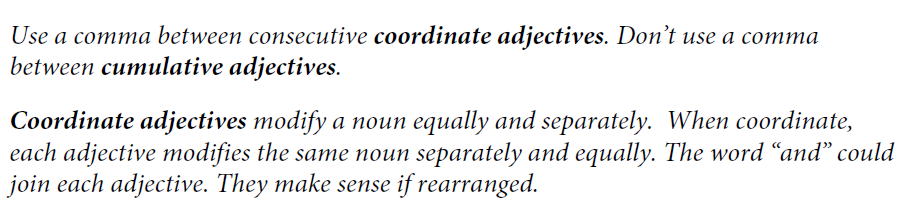 Example: The cute    fluffy cat curled up on the couch and went to sleep.Can they be reversed?  Cute fluffy cat (or)  fluffy cute cat             Yes             NO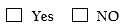 Can you add AND between them?  Cute and fluffy If YES both, then add a comma between the adjectives.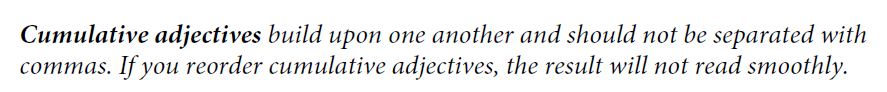 Example: The two    tall boys were battling it out on the court at the championship game.Can they be reversed?  two tall boys (or)  tall two boys            Can you add AND between them?  two and tall If NO both, then DON’T add a comma between the adjectives.Practice: Put a comma between the two italicized adjectives below when needed.Alice was a brave      honest womanAaron walked all the way home in his expensive     red sneakers.We have not seen many      large toads this year in the refuge pond.I interrupted the discussion of my two     younger brothers.(8) Marshall and Dominic could see the two hefty fish as it thrashed in the water. (9) It was the larger fish either of them had ever seen. (10) Marshall’s heart pounded with anticipation as he thought of showing everyone in town the great massive catch. (11) They staggered back and almost fell when the pressure on the line instantaneously stopped. (12) They could not believe that it got away!Revise the sentence below by adding a comma in the right place if needed.Marshall    and    Dominic could see the two    hefty fish     as it thrashed     in the water. !How should sentence 9 read?It was the largest fish either of them had ever seen.It was the large fish either of them had ever seen.It was the most large fish either of them had ever seen.As it isHow should sentence 10 be best rewritten?Marshall’s heart pounded with anticipation as he thought of showing everyone in town the great, massive catch.Marshall’s heart pounded with anticipation as he thought of showing everyone in town the great and massive catch.Marshall’s heart pounded with anticipation as he thought of showing everyone in town the great, and massive catch.As it isWhich correction should be made to sentence 8?Change thrashed to thrashChange fish to fishesInsert a comma after thrashedChange it to theyEnergizer # ________: Openers and ClosersSometimes a ____________________________________ will begin or open a sentence.  When that happens, a comma is needed ________________ the prepositional phrase.  Example: After closing the door, the girl tiptoed down the hall.                                (Opener)If the prepositional phrase is at the _____________ of a sentence, then it’s a _________________ and needs _________ comma. Example: The commentator said the Patriots would lose before the game.                                                                                   		    (Closer)Prepositional phrases never have _____________; therefore, they can never be sentences by themselves.Practice: Rewrite the sentences using correct opener and closer techniques.After the game (make this an opener)______________________________________________________________________________________between the houses (make this a closer)______________________________________________________________________________________before the strong and powerful tornado (you choose – opener or closer)______________________________________________________________________________________(1)On the morning of November 18, 1863 a special train drew out from Washington, carrying a distinguished company. (2)The presence with them of the Marine Band from the Navy Yard spoke a public occasion to come, and among the travelers there were those who might be gathered only for an occasion of importance. (3)There were judges of the Supreme Court of the United States; there were heads of departments; the general-in-chief of the army and his staff; members of the cabinet. (4) In their midst, as they stood about the car before settling for the journey, towered a man sad, preoccupied, unassuming; a man awkward and ill-dressed; a man, as he leaned slouchingly against the wall, of no grace of look or manner, in whose one, haggard face seemed to be the suffering of the sins of the world.How should sentence 1 be properly punctuated?On the morning of November 18 1863 a special train drew out from Washington, carrying a distinguished company.On the morning, of November 18, 1863 a special train drew out from Washington, carrying a distinguished company.On the morning of November 18, 1863, a special train drew out from Washington carrying a distinguished company.As it isHow should the underlined part in sentence 4 be correctly written?in whose one and haggard face seemed to be the suffering of the sins of the world.in whose one haggard face seemed to be the suffering of the sins of the world.in whose one; haggard face seemed to be the suffering of the sins of the world.As it isComparativeSuperlativeOne SyllableTwo syllable ending in –yTwo syllable not ending in –yCauseUrgeAssurePersuadeChange